NEPĚNIVÁ ZUBNÍ PASTA EARTHPASTE®Časté Otázky & OdpovědiEarthpaste má veškeré výhody, které očekáváte od zubní pasty, ovšem bez zbytečných chemikálií a umělých přísad. Je to zubní pasta jakou jste ještě nezkusili. Zubní pastu Earthpaste je bezpečné polykat a každá obsažená přísada je použita pro podporu zdraví vašich zubů a dásní. Earthpaste je úžasně přirozená zubní pasta a rozdíl uvidíte nejen na vašem kartáčku, ale ucítíte především ve vašich ústech.JAK VLASTNĚ VZNIKLA ZUBNÍ PASTA EARTHPASTE?  Jílová zubní pasta Earthpaste byla vyvinuta, protože majitelé společnosti Redmond nemohli najít efektivní, a přitom zcela přírodní, zubní pastu, která by vyhovovala nejen jim, ale i jejich rodinám včetně dětí. Bohužel, mnoho populárních značek, které se prezentovaly jako přírodní zubní pasty, obsahovalo nevhodné přísady, jako jsou fluór, glycerin, pěnidla a chemické konzervanty. Protože výrobci měli k dispozici dvě vzácné základní přísady, růžovou mořskou sůl Real Salt a bentonitový jíl Redmond Clay, vytvořili unikátní zubní pastu hnědé barvy.JAKÝ PROBLÉM PŘEDSTAVUJE FLUOR/ FLUORID? JAKÝ JE MEZI NIMI ROZDÍL?Prvek zvaný fluor (F) se v přírodě vyskytuje ve sloučeninách a jen v nevelkém množství. Je to nekovový prvek, značně toxický, zelenožlutý plyn, chemicky mimořádně reaktivní. Vyznačuje se vysokou elektronegativitou. Fluor rozkládá vodu a samostatně se používá pouze na přípravu svých sloučenin, tzv. fluoridů. Fluoridy jsou součástí složení kostí a zubů.V dentální hygieně je nejznámější  ve vodě rozpustná sloučenina zvaná fluorid sodný. Tato sloučenina se díky údajnému příznivému vlivu na lidský chrup přidává do většiny konvenčních levných zubních past. Fluorid sodný je ovšem klasifikován jako toxický jak při vdechování (prachu nebo aerosolů), tak při požití. Při velkých dávkách postihuje srdce a oběhový systém, smrtelná dávka pro 70 kg člověka se odhaduje na 5–10 g.Mnoho zdravotních odborníků se shoduje, že požitím ve vodě rozpustných fluoridů, může dojít k těžkému poškození trávicího traktu a jater. Toxický účinek těchto solí se vysvětluje tím, že fluoridy na sebe vážou kationty vápníku (Ca2+). Fluorid přiváděný do organizmu se hromadí nejvíce ve tkáních, které obsahují vápník. Proto se příznaky chronické intoxikace objevují především na kostech a zubech.Příznakem otravy je např. slinění, prudké bolesti břicha, zvracení a průjem. Při dlouhodobém příjmu také třes a křeče. Vědecké studie prokazují, že dlouhodobý příjem fluoridů přesahující 1 miligram denně může ovlivnit vývoj mozku, mentální aktivitu, inteligenci a vznik psychických onemocnění. Poslední výzkumy zjistily korelaci mezi stupněm zvápnění šišinky a stupněm rozpadu fluoridu ve žláze. Výzkum prováděný doktorkou Jennifer Anne Luke z university v Surrey prokázal, že „fluorid se snadno akumuluje v lidské šišince“ a také že „lidská šišinka obsahuje největší koncentraci fluoridu v těle“.Existují názory, že fluoridy jsou příčinou závažných nemocí štítné žlázy, či že konzumace fluoridů může vést k takzvanému Downovu syndromu nebo také ke zlomeninám kostí (osteoporózy). U dětí se může vyvinout kostní fluoróza, protože se těžko kontroluje, kolik zubní pasty, popřípadě ústní vody, spolknou při čištění zubů a jaké další množství fluoridů se jim do těla dostane z potravy, tekutin a životního prostředí. Z tohoto důvodu mají fluorizované zubní pasty v USA a VB na baleních varování proti spolknutí většího množství pasty dětmi mladšími 6-ti let (viz. Obrázek). Navzdory celosvětovému zubařskému lobby, fluoridy netřeba tělu dodávat doplňkově, protože se nejedná o nutriční doplněk stravy. Navíc se fluorid do organismu dostává konzumací potravin, např. mořských ryb a korýšů, obilovin, masa, luštěnin, celozrnné mouky, zeleniny či pitím čaje (hl. černého). Voda čerpaná z hlubokých podzemních zdrojů (studny), také obsahuje vyšší poměr přírodních fluoridů. Současný životní styl, kdy konzumujeme stále více polotovarů, zpracovaného masa (uzenin) a pesticidy stříkanou zeleninu a ovoce, dost přispívá ke zvýšenému tělesnému příjmu fluoridů. Obrázek: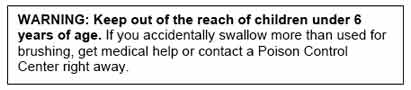 JAKÝ PROBLÉM PŘEDSTAVUJE GLYCEROL?Glycerol se v kosmetických výrobcích používá zejména jako přísada v hydratačních krémech a mýdlech a jako zvlhčovadlo v zubních pastách. Zatímco v hydratačních krémech a mýdlech se ve zředěném stavu používá ke zvlhčování pokožky (váže atmosférickou vlhkost a tím ji přenáší do povrchu těla), v ústech glycerol vytváří povlak, který nelze vypláchnout. Mnoho přírodních zubních lékařů tvrdí, že tento povlak zabraňuje zubům se re- mineralizovat, což následně způsobuje jejich oslabení.JAKÝ PROBLÉM PŘEDSTAVUJÍ PĚNIDLA? (SLS - SODIUM LAURYL SULPHATE)Pěnidla nebo barviva nemají přímý čisticí efekt, ale pěnivost je spotřebiteli považována za důležité kritérium při výběru zubní pasty. Nejčastěji se jako pěnidlo přidává sodium lauryl sulfate (SLS), který ovšem může u lidí, kteří jsou na tuto látku citlivější, způsobit výskyt ústních vředů (tzv. aftů). SLS/ SLES jsou pouze levnými přísadami, které zubům nijak neprospívají, ale naopak mohou, i ve velmi nízkých koncentracích (0.5%), způsobit podráždění a vysušování pokožky. PROČ TAK MÁLO PŘÍSAD?Protože společnost Redmond věří v sílu přírody a její jednoduchost. JAKÉ JSOU V EARTHPASTE PŘÍSADY?Purifikovaná (čistá) vodaRedmond Clay® (bentonitový jíl)XylitolEsenciální Oleje: PASTA CINNAMON: Skořicovník cejlonský, Tea Tree olejPASTA WINTEGREEN: Libavka, Tea Tree Olej, Menthol PASTA PEPPERMINT: (Máta Peprná, Tea Tree, Menthol PASTA LEMON TWIST: Aloisie trojlistá, Citrón, Mandarinka, Limetka PASTA SPEARMINT: Máta kadeřavá, Tea Tree, Menthol Redmond RealSalt® (růžová mořská sůl)JEDNOTLIVÉ PŘÍSADY A JEJICH ÚČINEKPURIFIKOVANÁ VODA: Používá se na hydrataci jílu.REDMONDSKÝ JÍL: Bentonitový jíl je účinné přírodní leštidlo a čistidlo – je skvělý na odstranění nežádoucího pigmentu a posílení zubní skloviny. Tento jíl, známý také jako Aztécká Hlína, je vysoce zásaditý (pH je 8.7 – 9.8) a bohatý na minerály – obsahuje jich více než 60. XYLITOL (BŘEZOVÝ CUKR): Přírodní sladidlo získané z vláknitých částí rostlin. Nerozkládá se jako cukr a pomáhá udržovat v ústech neutrální pH. Xylitol navíc brání bakteriím ulpívat na zubech. Tím zuby chrání před zubním kazem. Díky vlastnostem xylitolu je působení kyselin, které by jinak mohlo trvat přes půl hodiny, okamžitě zastaveno. Většina lidí si těchto pozitivních účinků není vědoma, protože Úřad pro kontrolu potravin a léčiv u potravin taková tvrzení nepovoluje, a xylitol by tedy bylo třeba začít považovat za léčivo. Xylitol je příznivý pro zuby. Působí preventivně proti vzniku zubního kazu. Nejnovější výzkumy potvrzují, že má vliv na snížení zubního plaku, neboť přitahuje nežádoucí mikroorganismy a pak je nechává "vyhladovět", což umožňuje, aby došlo v ústech k remineralizaci poškozených zubů.TEA TREE OLEJ: přírodní esenciální olej, který má antibakteriální a fungicidní vlastnosti. Jedná se o nejúčinnější přírodní antiseptikum. Je účinný na bolavé dásně, zápach z úst a zubní povlak, neboť chrání zuby před cukry, které se mění na škodlivé kyseliny.OSTATNÍ ESENCIÁLNÍ OLEJE: Individuální oleje se přidávají kvůli příchuti a osobitým, zdraví prospěšným, účinkům. MENTHOL:  Menthol je po chemické stránce monocyklický terpen, který se nachází v rostlinách rodu Mentha, především v mátě peprné. Menthol dává mátě její silně aromatickou chuť a vůni, působí jako stimulant. Působí místně antisepticky, má lokálně umrtvující a protibolestné účinky, chladí a místně překrvuje, má protisvědivé účinky.REAL SALT®: Zvýrazňuje příchuť, přirozeně mineralizuje a bělí zuby, má antibakteriální schopnosti.ODKUD POCHÁZÍ VÁŠ XYLITOL?Xylitol, který je certifikovaný NON-GMO, se vyrábí z březového dřeva a/ nebo kukuřičných klasů.ODKUD POCHÁZÍ VAŠE ESENCIÁLNÍ OLEJE?Rostlina Libavka pochází z Madagaskaru a Skořicovník cejlonský ze Srí Lanky (Cejlon). Máta peprná a kadeřavá se sbírají ve statě Washington, USA. I když oleje z těchto rostlin nejsou certifikované BIO, rostliny jsou tradičně sbírány ve volné přírodě, kde rostou “divoce”ve svém přirozeném prostředí. ODKUD POCHÁZÍ MENTHOL OBSAŽENÝ V PŘÍCHUTÍCH WINTERGREEN, PEPPERMINT A SPEARMINT?Menthol, který používáme, je odvozen zcela přírodní cestou bez použití jakýchkoliv umělých hnojiv, herbicidů, pesticidů či fungicidů. Sadba, pěstování, sklizeň a destilace se provádějí podle tradičních, přírodních metod, bez použití chemických a umělých látek. CHUTNÁ EARTHPASTE V ÚSTECH JINAK NEŽ BĚŽNÉ PASTY?ANO. Protože Earthpaste neobsahuje žádná pěnidla, bude vám při čištění zubů připadat, že je jí málo. Tento pocit ovšem zmizí po pravidelném užívání a vlastně zjistíte, že pěnu nepotřebujete.JAKÉ pH MÁ EARTHPASTE?Testy naměřily pH mezi 9.6 – 9.7.OPRAVDU TO FUNGUJE?ANO. Velmi dobře. Děti například milují fakt, že nepění a Lemon Twist příchuť jim nesmírně vyhovuje díky své nevtíravé chuti a vůni.VYBĚLÍ MI EARTHPASTE ZUBY?Zdržujeme se jakýchkoliv konkrétních výroků ve věci zubní léčby, například efektivnosti Earthpaste v boji proti zubnímu kazu či jejím bělícím účinkům – nejsme zubní profesionálové. Ovšem recenze od našich zákazníků a samotných zubařů jsou velmi kladné a sami si můžete přečíst co na Earthpaste říkají níže.HODNOCENÍPůvodně jsem vaši zubní pastu koupila pro svého mladšího syna. ON JI MILUJE. Po nějakou dobu se pokoušel přesvědčit svou starší sestru, aby ji také vyzkoušela, ale ohrnovala nad ní nos. Nedávno ji sama zkusila a světe div se, zamilovala si ji. Toto je u nás nemalý úspěch! Zavázala jsem se používat pouze zubní pasty bez chemikálií a glycerinu a jsem ráda, že jsem pro svou rodinu našla Earthpaste. - @Allisa Nicole Smith Hawks Úžasně čistí i starší nánosy plaku, zanechá v ústech i několik hodin velmi příjemný čistý pocit bez umělotin. Nedřáždí dásně (jako umělé pasty), je velmi jemná. Určitě koupím znovu. - Kami, Česká RepublikaTyto pasty jsou výborné nejen složením, ale i svou čistící schopností a příchutí. Citrón není vůbec dráždivý, naopak, hezky bělí zuby. – Alice, Česká Republikawww.pravebio.cz